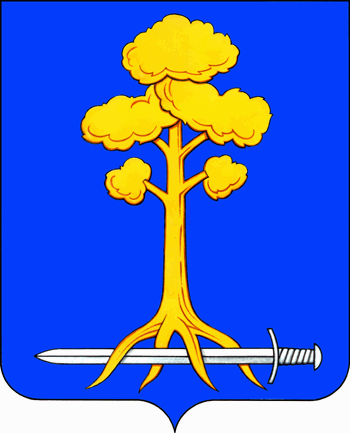 МУНИЦИПАЛЬНОЕ ОБРАЗОВАНИЕ СЕРТОЛОВОВСЕВОЛОЖСКОГО МУНИЦИПАЛЬНОГО РАЙОНАЛЕНИНГРАДСКОЙ ОБЛАСТИАДМИНИСТРАЦИЯПОСТАНОВЛЕНИЕ29 декабря 2021 г.                                                                      	    № 865г. СертоловоО внесении изменений и дополненийв приложение 1 к постановлению администрации МО Сертолово от 07.06.2013 г. №209 «Об утверждении Порядкаформирования и ведения муниципального реестра муниципальных услуг (функций)предоставляемых (исполняемых) администрацией МО Сертолово»В соответствии с Федеральным законом от 06.10.2003 г. №131-ФЗ «Об общих принципах организации местного самоуправления в РФ», Федеральным законом от 31.07.2020 г. №248-ФЗ «О государственном контроле (надзоре) и муниципальном контроле в Российской Федерации», Уставом МО Сертолово, решениями совета депутатов МО Сертолово от 23.11.2021 г. № 34 «Об утверждении Положения о муниципальном земельном контроле на территории МО Сертолово», от 23.11.2021 г. № 36 «Об утверждении Положения о муниципальном жилищном контроле», от 23.11.2021 № 37«Об утверждении Положения о муниципальном контроле за исполнением единой теплоснабжающей организацией обязательств по строительству, реконструкции и (или) модернизации объектов теплоснабжения на территории МО Сертолово», от 23.11.2021 г. № 38 «Об утверждении Положения о муниципальном контроле в сфере благоустройства на территории МО Сертолово», от 23.11.2021 № 39 «Об утверждении Положения о муниципальном контроле на автомобильном транспорте и в дорожном хозяйстве на территории МО Сертолово», Положением об администрации МО Сертолово, утвержденным решением совета депутатов МО Сертолово от 27.06.2011 г. №33, и в целях повышения качества и доступности исполнения муниципальных функций и предоставления муниципальных услуг, администрация МО СертоловоПОСТАНОВЛЯЕТ:Внести в приложение 2 к постановлению администрации МО Сертолово от 07.06.2013 г. № 209 «Об утверждении Порядка формирования и ведения муниципального реестра муниципальных услуг (функций) предоставляемых (исполняемых) администрацией МО Сертолово» (в редакции постановлений от 22.10.2013 № 426, от 10.09.2014 № 405, от 17.08.2015, № 375, от 25.01.2017 № 24, от 27.06.2017 № 249, от 29.03.2018 № 105, от 23.07.2018 № 285, от 08.11.2018 № 405, от 18.06.2019 № 439, от 14.11.2019 № 1042, от 31.07.2020 № 656, от 25.11.2020 № 989, от 02.02.2021 г. № 36, от 02.08.2021 №507) изменения, изложив Раздел II «Реестр муниципальных функций, исполняемых администрацией муниципального образования Сертолово Всеволожского муниципального района Ленинградской области» в новой редакции (приложение  к постановлению).Настоящее постановление вступает в силу после его официального опубликования (обнародования) в газете «Петербургский рубеж» и на официальном сайте администрации МО Сертолово информационно-коммуникационной сети Интернет.Контроль за исполнением настоящего постановления оставляю за собой.И.о. главы администрации					В.В.ВасиленкоПриложение к постановлениюадминистрации МО Сертоловоот 29.12.2021 г. № 865Раздел II. Реестр муниципальных функций,исполняемых администрацией МО Сертолово№№п.п.Полное наименование муниципальной функцииУполномоченный орган администрации МО Сертолово (разработчик административного регламента) на предоставление муниципальной функцииИнформация о муниципальной функции (реквизиты утверждения административного регламента) 1.Осуществление муниципального земельного контроля в границах муниципального образования Сертолово Всеволожского муниципального района Ленинградской областиКомитет по управлению муниципальным имуществом администрации МО СертоловоРешение совета депутатов МО Сертолово от 23.11.2021 № 34 «Об утверждении Положения о муниципальном земельном контроле на территории МО Сертолово»Постановление администрации МО Сертолово от 19.03.2018 г. № 96; Административный регламент;Перечень сведений о муниципальной функции;Перечень сведений для справочной информации 2.Осуществление муниципального жилищного контроля на территории муниципального образования Сертолово Всеволожского муниципального района Ленинградской областиКомитет жилищно-коммунального хозяйства администрации МО СертоловоРешение совета депутатов МО Сертолово от 23.11.2021 г. № 36 «Об утверждении Положения о муниципальном жилищном контроле» Постановление администрации МО Сертолово от 10.07.2014 г. №306; Административный регламент;Перечень сведений о муниципальной функции;Перечень сведений для справочной информации3.Осуществление муниципального контроля за обеспечением сохранности автомобильных дорог местного значения в границах муниципального образования Сертолово Всеволожского муниципального района Ленинградской областиКомитет жилищно-коммунального хозяйства администрации МО СертоловоРешение совета депутатов МО Сертолово от 23.11.2021 № 39«Об утверждении Положения о муниципальном контроле на автомобильном транспорте и в дорожном хозяйстве на территории МО Сертолово»Постановление администрации МО Сертолово от 03.06.2019 г. №371; Административный регламент;Перечень сведений о муниципальной функции;Перечень сведений для справочной информации 4.Осуществление муниципального контроля за исполнением единой теплоснабжающей организацией обязательств по строительству, реконструкции и (или) модернизации объектов теплоснабжения на территории МО СертоловоКомитет жилищно-коммунального хозяйства администрации МО СертоловоРешение совета депутатов МО Сертолово от 23.11.2021 г. № 37«Об утверждении Положения о муниципальном контроле за исполнением единой теплоснабжающей организацией обязательств по строительству, реконструкции и (или) модернизации объектов теплоснабжения на территории МО Сертолово»5.Осуществления муниципального контроля в сфере благоустройства на территории                           МО СертоловоКомитет жилищно-коммунального хозяйства администрации МО СертоловоРешение совета депутатов МО Сертолово от 23.11.2021 г. № 38«Об утверждении Положенияо муниципальном контролев сфере благоустройствана территории МО Сертолово»